Reglement for træningspladsen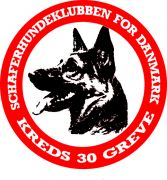 Schæferhundeklubben Kreds 30 GreveKreds 30’s træningsplads og klubhus skal være rammen om kredsens arbejde, og for at dette kan foregå til glæde for alle og så gnidningsløst som muligt, skal nedenstående regler overholdes.Tag hensyn til andre og undgå brug af nedsættende tale og skældsord i forhold til andre hundeførere og hunde, der skal være plads til alle.Sæt altid hundevelfærd over alt andet, vis respekt for hunden som et levende væsen.Alle hunde skal være vaccinerede i henhold til gældende regler. Syge eller sygdomsmistænkte hunde må ikke medtages på træningspladsen eller klubhuset. Det samme gælder også hunde med utøj.
Alle hunde, der benytter træningspladsen, skal være lovpligtigt forsikrede med en udvidet dækning i.h.t. gældende forsikringsbetingelser for skader opstået på 3. person eller ikke sagesløse personer.
Der kræves betalt træningsgebyr efter de til enhver tid fastsatte takster ved indskrivning til holdtræning.
Ved selvtræning på kredsens træningsplads betales for sæsonkort (Såfremt hundeføreren ikke er tilmeldt holdtræning) efter de til enhver tid fastsatte takster. Denne træning skal foregå uden gener for evt. samtidig holdtræning.
Benyttet træningsmateriel skal efter endt brug altid lægges på plads.
Henkastning af affald og hundeefterladenskaber på træningspladsen er forbudt. De opsatte affaldsbeholdere skal benyttes.
Hunde må ikke luftes på træningspladsen. Hunde skal føres i line, når de ikke deltager i træning.
Der må ikke anvendes ulovlige halsbånd
Hunde over 4 måneder må ikke komme i klubhuset.
Oprydning ude og inde er ALLES ansvar.
Kør langsomt på vejen og parker tæt så der er plads til alle.
Overtrædelse af ovenstående regler kan medføre påtale/bortvisning.
Bestyrelsen Kreds 30 Greve – Juli 2018
